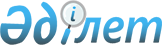 О внесении изменений в приказ Министра внутренних дел Республики Казахстан от 27 июля 2010 года № 325 "Об утверждении Инструкции по проведению военно-врачебной экспертизы в органах внутренних дел"
					
			Утративший силу
			
			
		
					Приказ Министра внутренних дел Республики Казахстан от 10 сентября 2014 года № 601. Зарегистрирован в Министерстве юстиции Республики Казахстан 21 октября 2014 года № 9813. Утратил силу приказом Министра внутренних дел Республики Казахстан от 18 ноября 2015 года № 939      Сноска. Утратил силу приказом Министра внутренних дел РК от 18.11.2015 № 939 (вводится в действие по истечении десяти календарных дней после дня его первого официального опубликования).      В соответствии со статьей 60 Кодекса Республики Казахстан «О здоровье народа и системе здравоохранения» ПРИКАЗЫВАЮ:

      1. 

Внести в приказ Министра внутренних дел Республики Казахстан от 27 июля 2010 года № 325 «Об утверждении Инструкции по проведению военно-врачебной экспертизы в органах внутренних дел» (зарегистрированный в Реестре государственной регистрации нормативных правовых актов за № 6407, опубликованный в Собрании актов центральных исполнительных и иных центральных государственных органов Республики Казахстан от 25 ноября 2010 года за № 15) следующие изменения:



      в Инструкции по проведению военно-врачебной экспертизы в органах внутренних дел, утвержденной указанным приказом:



      в пункте 6:



      части четырнадцать, пятнадцать, шестнадцать исключить;



      часть семнадцать изложить в следующей редакции:



      «Вывод «не рекомендуется» выносится в отношении лиц:



      индивидуальные особенности которых не позволяют надежно прогнозировать успешность службы на предполагаемой должности или обучения даже при качественной профессиональной подготовке и высокой мотивации к службе в связи с быстрым истощением функциональных резервов из-за постоянного перенапряжения;



      имеющих выраженные признаки дезадаптации с высокой вероятностью развития заболеваний, низкую мотивацию к службе или учебе, негативные личностные особенности, асоциальные формы поведения; 



      имеющих низкий уровень профессионально значимых психологических и психофизиологических качеств, сниженные резервы функциональных систем.».

      2. 

Департаменту тыла Министерства внутренних дел в установленном порядке обеспечить:

      1) 

государственную регистрацию настоящего приказа в Министерстве юстиции Республики Казахстан;

      2) 

в течение десяти календарных дней после государственной регистрации настоящего приказа его направление на официальное опубликование в периодических печатных изданиях и информационно-правовой системе «Әділет»;

      3) 

размещение настоящего приказа на интернет-ресурсе Министерства внутренних дел Республики Казахстан.

      3. 

Контроль за исполнением настоящего приказа возложить на заместителя Министра внутренних дел полковника полиции Бисенкулова Б.Б. и Департамент тыла Министерства внутренних дел Республики Казахстан (Нургазин Н.К.).

      4. 

Настоящий приказ вводится в действие по истечению десяти календарных дней после дня его первого официального опубликования.

 

 

      «СОГЛАСОВАНО»



      Министр здравоохранения



      и социального развития



      ____________Т. Дуйсенова

      10 сентября 2014 года

 
					© 2012. РГП на ПХВ «Институт законодательства и правовой информации Республики Казахстан» Министерства юстиции Республики Казахстан
				

      Министр



      генерал-лейтенант полицииК. Касымов